Медведицкая средняя школа Жирновского муниципального района -  это школа, которая смогла за 30 лет создать свой бренд. Газета «Жирновские новости» пишет: «Школа эта непростая, в педагогическом мире Жирновского района известная, предмет гордости и всей Волгоградской области. Она первая и единственная сельская школа, которая создала авторское пространство инновационного проекта, создала свой уникальный образовательный маршрут».2006 год - на базе школы открыта экспериментальная региональная площадка «Формирование здоровьесберегающего образовательного пространства в сельской школе»; 2011 год - пролонгирована региональная  экспериментальная площадка «Индивидуализация образовательного процесса в сельской школе»; 2013 год – пилотная площадка по введению Федерального государственного      образовательного  стандарта   основного общего образования;2014 год - федеральная базовая школа «Интегративная модель государственно – общественного  управления образовательной организацией»;2015 год – базовая школа трёх филиалов.МКОУ Медведицкая СШ  победитель конкурса общеобразовательных учреждений Волгоградской области, внедряющих инновационные программы Приоритетного национального проекта «Образование». 2016 год Школа заняла первую строчку в рейтинге независимой оценки качества образования общеобразовательных организаций Жирновского муниципального района. Признана одной из 15 лучших сельских школ Волгоградской области. Успехов невозможно было бы добиться без команды энтузиастов.    В школе  обучаются 359 учащихся. Работают 28  творческих  педагогов, научный руководитель, 2 Отличника народного образования, 3 Почётных работника общего образования,  8 обладателей Почётных грамот,  1 обладатель гранта Президента РФ, 8 победителей и призёров профессиональных конкурсов.     С высшей  квалификационной категорией –  8 педагогов, с  первой квалификационной категорией –  13 педагогов, 95% имеют высшее образование.    Инновационный характер проекта – это индивидуализация образовательного пространства в сельской школе. Проект реализуется через направления: индивидуализация в предмете, тьюторское сопровождение внеурочной деятельности, развитие системы поддержки талантливых детей, развитие учительского потенциала, организация инклюзивного образования. Цель и смысл инклюзивного образования детей с ОВЗ в общеобразовательной школе – это полноценное развитие и самореализация детей, имеющих те или иные нарушения, освоение ими общеобразовательной программы, важнейших социальных навыков наряду со сверстниками с учетом их индивидуально-типологических особенностей в познавательном, физическом, эмоционально-волевом развитии. Основной принцип инклюзивного образования - адаптивность образовательного процесса, образовательной среды, учебно-методического комплекса; вариативность подходов, методов и форм социальной адаптации и реабилитации; командное взаимодействие педагогов, организующих процесс обучения и социализации, его психолого-педагогическое сопровождение; развитие толерантного взаимодействия участников воспитательно-образовательного процесса, сотрудничество с родительской общественностью; оптимизация финансово-экономического обеспечения процесса обучения и социализации.В ходе работы по созданию Программы развития школы особое внимание было уделено разработке подпрограммы «Доступная среда». Целью подпрограммы является создание условий для практической реализации инклюзивного образования детей с ограниченными возможностями здоровья в Медведицкой средней школе. Достижение цели осуществляется в ходе поэтапного решения следующих задач:- разработать нормативно-правовую и программно-методическую базу инклюзивного образования;- сформировать систему мониторинга эффективности реализации программы «Доступная среда»;- реализация системы мероприятий по социальной адаптации детей с ограниченными возможностями здоровья.В настоящее время в нашей школе созданы необходимые материально-технические условия для обучения детей с ОВЗ и проводятся мероприятия направленные на организацию инклюзивного образования по следующим направлениям деятельности:- повышение квалификации педагогов на базе ВГАПК и ПРО «Тьюторское сопровождение», «Инклюзивное образование»;- психолого-педагогическое сопровождение детей с ограниченными возможностями здоровья, детей – инвалидов;- создание толерантной среды:Анкетирование участников образовательного процесса с целью проведения анализа их отношения к совместному обучению детей с ОВ и нормально развивающихся сверстников.Мониторинг результатов работы по формированию толерантности в образовательной среде и взаимодействия участников проекта в условиях инклюзивного образованияУчастие и проведение детских мероприятий: акция милосердия, конкурсы творческих работ «Образование без барьеров». Конкурс рисунков «Сделай мир добрее» и пр.Организация работы родительского лектория, целью которого является формирование установок, определяющих специфику отношений в коллективе в условиях инклюзивного образования.Планируемые результаты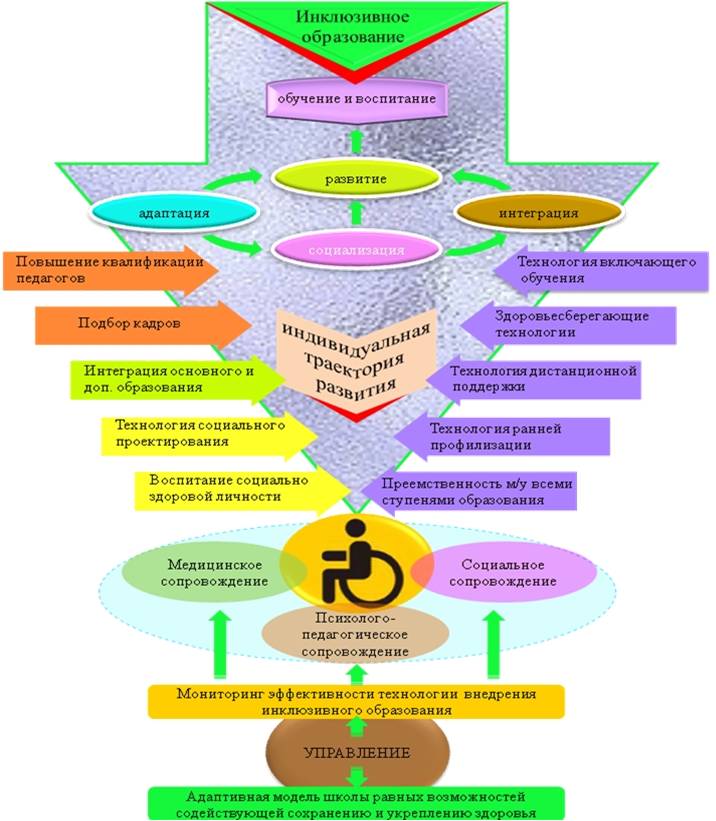 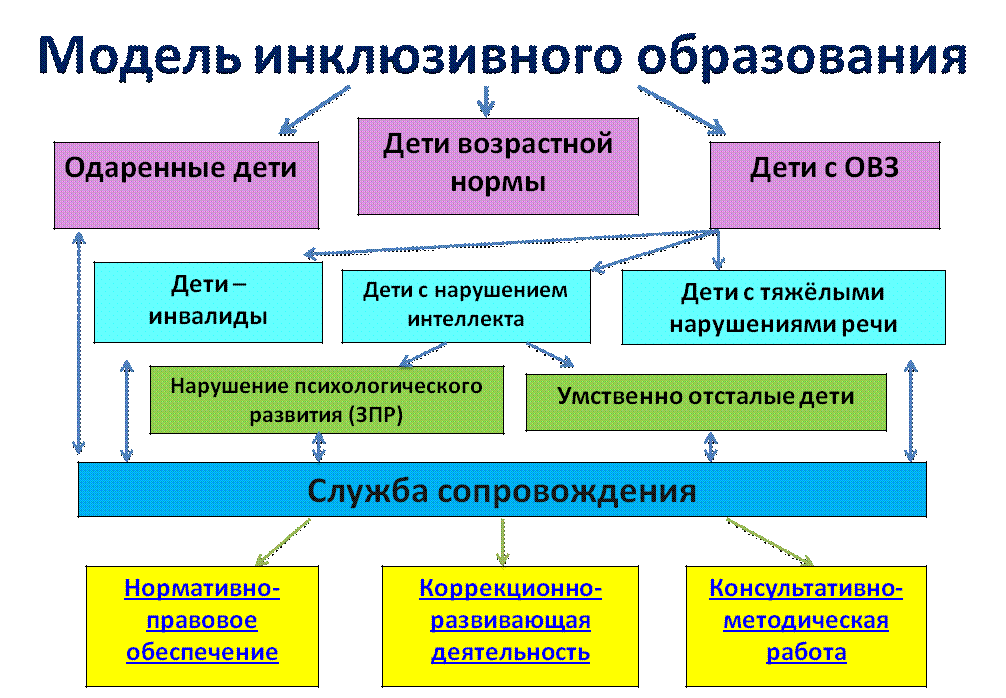 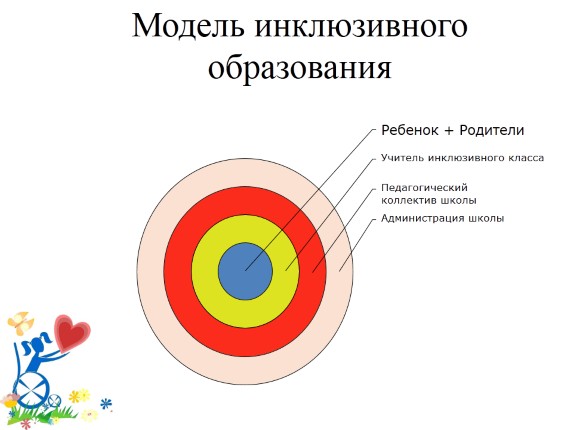 Ожидаемые результатыИзмерители, показателиПовышение мотивации и качества успеваемости обучающихся с ОВЗМониторинг учебных достижений обучающихся с ОВЗ, стабилизация или рост их образовательных результатовВключенность в реализацию плана воспитательной работы Проектная деятельность, участие в социальных проектах и социально-значимой деятельности, участие в творческих конкурсах, НПКРазвитие научно-методического обеспечения педагогического процессаНаучно-методические разработки;  электронная база методических рекомендаций по  сопровождению детей  с ОВЗУстойчивый рост профессиональной компетентности педагогов по комплексному применению современных образовательных и здоровьесберегающих технологий по сопровождению детей с ОВЗВнутришкольные и городские семинары, круглые столы по проблемам детей с ОВЗ, открытые уроки, мастер-классы, обобщение опыта работы, методические портфолиоСтановление имиджа школы как площадки по распространению инновационного опыта по сопровождению детей с ОВЗМониторинг комфортности образовательной среды школы; информация на школьном сайте; наличие в библиотеке специальной литературы; наличие в медиатеке школы электронных изданий; издание рекламных буклетов; совместные мероприятия школы и социальных партнеров